Краткие итоги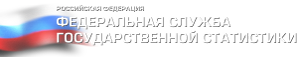 17 октября 2022 года Основные показатели животноводства Грайворонского городского округа по состоянию на 1 октября 2022 годаЗа январь-сентябрь 2022 года сельскохозяйственными предприятиями округа произведено 22362,1 тонн скота и птицы на убой, в том числе крупного рогатого скота 908,7 тонн, свиней 20320,9 тонн. По сравнению с соответствующим периодом 2021 года скота и птицы всего произведено на 4,2% больше, в том числе крупного рогатого скота меньше на 22,9%,  свиней и птицы больше на 3,7% и 68,7% соответственно. Валовой надой молока составил 30372,3 тонн, на 2,9% меньше, чем за 9 месяцев 2021 года. Надоено молока в расчете на 1 корову молочного стада 5609 кг, на 0,5% больше, чем за аналогичный период 2021 года. Поголовье крупного рогатого скота на 1 октября 2022 года составило 13845 голов, больше, чем в прошлом году на 3,3%. В том числе поголовье коров составило 5564 головы, увеличившись на 2,7%. Поголовье свиней составило 130848 голов, что на 2,9% больше по сравнению с 1 октября 2021 года. За январь-сентябрь 2022 года отгружено 22383,8 тонн скота (103,8% к уровню соответствующего периода 2021 года), в том числе 930,4 (72,1%) тонн крупного рогатого скота и 20320,9 тонн свиней (103,7%). Молока отгружено 27461,6 тонны, 96,9% к соответствующему периоду прошлого года. 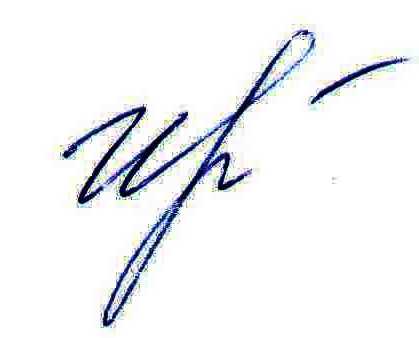 Руководитель подразделенияБелгородстата в г. Грайворон  						С.В.ИльинаИсп. С.В.Ильина8 (47261) 4-64-88